توصيف مقرر  (   أدب3  )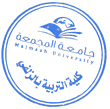 الكليةالتربية في الزلفيالتربية في الزلفيالتربية في الزلفيالقسم الأكاديمياللغة العربيةاللغة العربيةاللغة العربيةاسم المقررأدب3رمز المقررARB253المستوىالثالثعدد الساعات المعتمدة للمقرر3هدف المقررالوقوف على ملامح الحياة في العصر العباسي والكشف عن أسباب ازدهار حركة الشعر ونشاط الشعراءالتعرف على أبرز فنون الشعر والنثر الفني في العصر العباسي (التقليدية والمستحدثة على حد سواء)التعرف على أعلام الشعراء والكتاب العباسيين ودراسة بعض آثارهمالتعرف على فنون النثر الفني المبتكرة والوقوف أمام عوامل ازدهار النثر الفنيالوقوف على ملامح الحياة في العصر العباسي والكشف عن أسباب ازدهار حركة الشعر ونشاط الشعراءالتعرف على أبرز فنون الشعر والنثر الفني في العصر العباسي (التقليدية والمستحدثة على حد سواء)التعرف على أعلام الشعراء والكتاب العباسيين ودراسة بعض آثارهمالتعرف على فنون النثر الفني المبتكرة والوقوف أمام عوامل ازدهار النثر الفنيالوقوف على ملامح الحياة في العصر العباسي والكشف عن أسباب ازدهار حركة الشعر ونشاط الشعراءالتعرف على أبرز فنون الشعر والنثر الفني في العصر العباسي (التقليدية والمستحدثة على حد سواء)التعرف على أعلام الشعراء والكتاب العباسيين ودراسة بعض آثارهمالتعرف على فنون النثر الفني المبتكرة والوقوف أمام عوامل ازدهار النثر الفنيموضوعات المقررمقدمة عن المقرر تتناول أهداف تدريس الأدب العباسي، ومحتويات المقرر وطرق تقويمه والتعرض لقضية التقسيم الزمني للأدب العباسي.الملامح العامة المؤثرة في الأدب العباسي (السياسية والاجتماعية والعقلية والفكرية) والتعرض لمظاهر الحياة الفكرية مثل الشعوبية والزندقة ومظاهر الحياة الاجتماعية مثل الزهد وانتشار مجالس الغناء والمجون واللهو.تحولات الشعر العباسي ( التجديد في الموضوعات القديمة – الموضوعات المستحدثة – التجديد في الأوزان والقوافي – انتشار شكل المقطوعات الشعرية).طوائف الشعراء ( بشار بن برد والشعر المولد –علي بن الجهم وشعر الطبع – أبو نواس أشعاره في التوبة والاستغفار والخمر).أعلام الشعراء العباسيين ( أبو تمام - البحتري – المتنبي – ابن الرومي – أبو العلاء المعري).المؤثرات العامة في النثر العباسي – النثر الفني (فنون النثر القديمة – وفنونه المستحدثة) الخطب – والرسائل الديوانية – الرسائل الأدبية – فن التوقيعات وازدهاره.ابن المقفع والقص على لسان الحيوان في كليلة ودمنة.الجاحظ وسمات أدبه ورسالة التربيع والتدوير – أبو العلاء المعري ورسالة الغفرانبديع الزمان الهمذاني ومقاماته – الحريري ومقاماته.مقدمة عن المقرر تتناول أهداف تدريس الأدب العباسي، ومحتويات المقرر وطرق تقويمه والتعرض لقضية التقسيم الزمني للأدب العباسي.الملامح العامة المؤثرة في الأدب العباسي (السياسية والاجتماعية والعقلية والفكرية) والتعرض لمظاهر الحياة الفكرية مثل الشعوبية والزندقة ومظاهر الحياة الاجتماعية مثل الزهد وانتشار مجالس الغناء والمجون واللهو.تحولات الشعر العباسي ( التجديد في الموضوعات القديمة – الموضوعات المستحدثة – التجديد في الأوزان والقوافي – انتشار شكل المقطوعات الشعرية).طوائف الشعراء ( بشار بن برد والشعر المولد –علي بن الجهم وشعر الطبع – أبو نواس أشعاره في التوبة والاستغفار والخمر).أعلام الشعراء العباسيين ( أبو تمام - البحتري – المتنبي – ابن الرومي – أبو العلاء المعري).المؤثرات العامة في النثر العباسي – النثر الفني (فنون النثر القديمة – وفنونه المستحدثة) الخطب – والرسائل الديوانية – الرسائل الأدبية – فن التوقيعات وازدهاره.ابن المقفع والقص على لسان الحيوان في كليلة ودمنة.الجاحظ وسمات أدبه ورسالة التربيع والتدوير – أبو العلاء المعري ورسالة الغفرانبديع الزمان الهمذاني ومقاماته – الحريري ومقاماته.مقدمة عن المقرر تتناول أهداف تدريس الأدب العباسي، ومحتويات المقرر وطرق تقويمه والتعرض لقضية التقسيم الزمني للأدب العباسي.الملامح العامة المؤثرة في الأدب العباسي (السياسية والاجتماعية والعقلية والفكرية) والتعرض لمظاهر الحياة الفكرية مثل الشعوبية والزندقة ومظاهر الحياة الاجتماعية مثل الزهد وانتشار مجالس الغناء والمجون واللهو.تحولات الشعر العباسي ( التجديد في الموضوعات القديمة – الموضوعات المستحدثة – التجديد في الأوزان والقوافي – انتشار شكل المقطوعات الشعرية).طوائف الشعراء ( بشار بن برد والشعر المولد –علي بن الجهم وشعر الطبع – أبو نواس أشعاره في التوبة والاستغفار والخمر).أعلام الشعراء العباسيين ( أبو تمام - البحتري – المتنبي – ابن الرومي – أبو العلاء المعري).المؤثرات العامة في النثر العباسي – النثر الفني (فنون النثر القديمة – وفنونه المستحدثة) الخطب – والرسائل الديوانية – الرسائل الأدبية – فن التوقيعات وازدهاره.ابن المقفع والقص على لسان الحيوان في كليلة ودمنة.الجاحظ وسمات أدبه ورسالة التربيع والتدوير – أبو العلاء المعري ورسالة الغفرانبديع الزمان الهمذاني ومقاماته – الحريري ومقاماته.المراجعتاريخ الأدب في العصر العباسي ( الأول والثاني) 	د . شوقي ضيف 	دار المعارف	1986متاريخ الأدب في العصر العباسي ( الأول والثاني) 	د . شوقي ضيف 	دار المعارف	1986متاريخ الأدب في العصر العباسي ( الأول والثاني) 	د . شوقي ضيف 	دار المعارف	1986م